Груша «Видная»                                  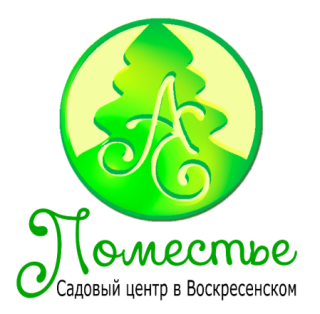 Груша «Видная» позднелетний сорт распространен в приусадебных садах Московской и соседних областей. Районирован но Центральному региону. 

Дерево в молодом возрасте с раскидистой, затем пирамидальной среднегустой кроной, образованной мощными ветвями с довольно крупными многочисленными кольчатками, на которых, в основном, сосредоточено плодоношение. 


Плоды средней и выше средней величины, удлиненно-грушевидные, симметричные, с ребристой неровной поверхностью. Основная окраска зеленовато-желтая, покровная в виде легкого оранжевого загара. Плодоножка средней длины и толщины, изогнутая. Чашечка средняя, сомкнутая над короткой воронковидной подчашечной трубкой. Семенные камеры закрытые, со средними, вытянутыми, коричневыми семенами. Осевая полость средняя. 
Мякоть белая, очень сочная, кисло-сладкая, отличных вкусовых качеств. По созреванию позднелетние. Созревание неодновременное, сбор лучше проводить в два-три приема. Созревшие плоды лучше сохраняются на дереве, после съема долго не хранятся. 
Плоды хороши для потребления в свежем виде и для переработки. 
Начало плодоношения на 4-5 год (с года роста в питомнике). Зимостойкость деревьев высокая, на уровне старых среднероссийских сортов. Сорт устойчив к грибным болезням. 

Достоинства сорта: высокая экологическая устойчивость, высокие регулярные урожаи, высокие товарные и потребительские качества плодов. 
Недостаток сорта: непродолжительный период хранения плодов. 
Сорт ценен для промышленных и приусадебных садов, а также для селекции.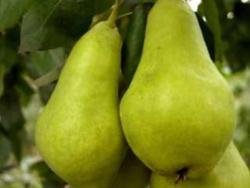 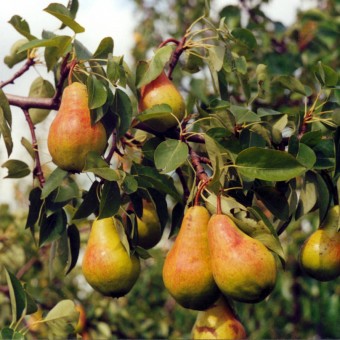 